25/06/2022 13:56BionexoResultado da Tomada de PreçosNº20221805A072HEMUO Instituto de Gestão e Humanização – IGH, entidade de direito privado e sem fins lucrativos,classificado como Organização Social, vem tornar público a realização do Processo Seletivo deCompras, com a finalidade de adquirir bens, materiais e/ou medicamentos para o HMI - HospitalEstadual Materno-Infantil Dr. Jurandir do Nascimento, com endereço à Av. Perimetral, s/n, Quadra.37, Lote 14, Setor Coimbra, Goiânia/GO, CEP: 74.530-020.Bionexo do Brasil LtdaRelatório emitido em 25/06/2022 13:56Objeto: MATERIAL DE LIMPEZATipo de Compra: Cotação via Bionexo/E-mailGoiânia: 25 de Junho de 2022CompradorIGH - Hospital Materno Infantil (11.858.570/0002-14)AV. PERIMETRAL, ESQUINA C/ RUA R7, SN - SETOR COIMBRA - GOIÂNIA, GO CEP: 74.530-020Relação de Itens (Confirmação)Pedido de Cotação : 220182670COTAÇÃO Nº 17329 - MATERIAL DE LIMPEZA - HMI MAIO/2022Frete PróprioObservações: PAGAMENTO: Somente a prazo e por meio de depósito em conta PJ do fornecedor. *FRETE: Só serão aceitas propostas com frete CIF epara entrega no endereço: RUA R7 C/ AV PERIMETRAL, SETOR COIMBRA, Goiânia/GO CEP: 74.530-020, dia e horário especificado. *CERTIDÕES: AsCertidões Municipal, Estadual de Goiás, Federal, FGTS e Trabalhista devem estar regulares desde a data da emissão da proposta até a data dopagamento. *REGULAMENTO: O processo de compras obedecerá ao Regulamento de Compras do IGH, prevalecendo este em relação a estes termosem caso de divergência.Tipo de Cotação: Cotação NormalFornecedor : Todos os FornecedoresData de Confirmação : TodasFaturamentoMínimoPrazo deEntregaValidade daPropostaCondições dePagamentoFornecedorFrete ObservaçõesAlexandre Bento De Sousa MeAPARECIDA DE GOIÂNIA - GOAlexandre Bento De Sousa - (62) 3248-6344luxuspapeltoalha@hotmail.comMais informações2dias após12R$ 0,000028/05/202228/05/202230 ddl30 ddlCIFCIFnullnullconfirmaçãoCirurgica Goiania EireliGOIÂNIA - GOMarcelo Simoes Gusmao - (62) 99161-4121diretor@cirurgicagoiania.com.brMais informações4dias apósR$ 500,0000confirmaçãoNeoclean Comércio de Materiais de Higienee Limpeza Ltda - EppGOIÂNIA - GO3 dias apósconfirmação34R$ 200,0000R$ 100,000031/05/202228/05/202228ddl - CarteiraCIFCIFnullAdriano Ferro Rotondano - 62 3932-0202licitacao@neoclean.com.brMais informaçõesTh Suprimemntos LidaGOIÂNIA - GOHIORRANE REZIO Negreiro Marques - (62) 98238-10 dias apósconfirmação30 ddlnull8158COMERCIO.THCM@GMAIL.COMMais informaçõesProgramaçãode EntregaPreçoUnitário FábricaPreçoProdutoCódigoFabricante Embalagem Fornecedor Comentário JustificativaRent(%) Quantidade Valor Total UsuárioPAPEL HIGIENICOBRANCO ROLO C/300M X 10CMPapelDioneiPREMIUM ->ALTA QUALIDADE,PRIMEIRA LINHA,FOLHA UNICA,TEXTURA MACIA,NÃO RECICLADO,Higienico100%CeluloseRolao 300m -Luxus - Luxus;Fornecedor 1não atendecondições deCajueiro DaAlexandreBento DeSousa MeR$R$R$Silva51703-Fardonull350 Rolo4,2900 0,00001.501,5000pagamento/prazo.01/06/202209:11100% CELULOSE.PAPEL TOALHABRANCO 22X20CM PCT COM 250FOLHAS - PAPELTOALHA BRANCOPAPELTOALHAINTERFOLHADioneiCajueiro DaSilva222X20 CM PCT C/50 INTERFOLHAAlexandreBento DeSousa Me100%R$R$R$6100% CELULOSE 44035VIRGEM ALTAABSORÇÃO ERESISTENCIA AUMIDADE NAMEDIDA 21X18,5CM DUAS-PACOTEnull-6000 PacoteCELULOSE -LUXUS -LUXUS2,3300 0,000013.980,000001/06/202209:11PAPEISDOBRASTotalParcial:R$6350.015.481,5000Total de Itens da Cotação: 8Total de Itens Impressos: 2Programaçãode EntregaPreçoUnitário FábricaPreçoProdutoCódigoFabricante Embalagem Fornecedor Comentário JustificativaRent(%) Quantidade Valor Total UsuárioDioneiCajueiro DaSilvaESPONJAESPONJA DELIMPEZA DUPLAFACE - UNIDADEDUPLA FACE -SUPERPRO -SUPERPROCirurgicaGoiania EireliR$R$34460--UNDUNDnullnull--50 Unidade R$ 23,50000,4700 0,000001/06/202209:11PANOMULTIUSOROLO C/ 600PANOS 28CMX 40CM X240M -DioneiCajueiro DaSilvaPANO MULTIUSOROLO C/ 600PANOS 28CM XCirurgicaGoiania EireliR$R$R$5055660 Unidade96,5000 0,00005.790,000040CM X 240M01/06/202209:11INOVEN -INOVENTotalParcial:R$110.05.813,5000https://bionexo.bionexo.com/jsp/RelatPDC/relat_adjudica.jsp1/2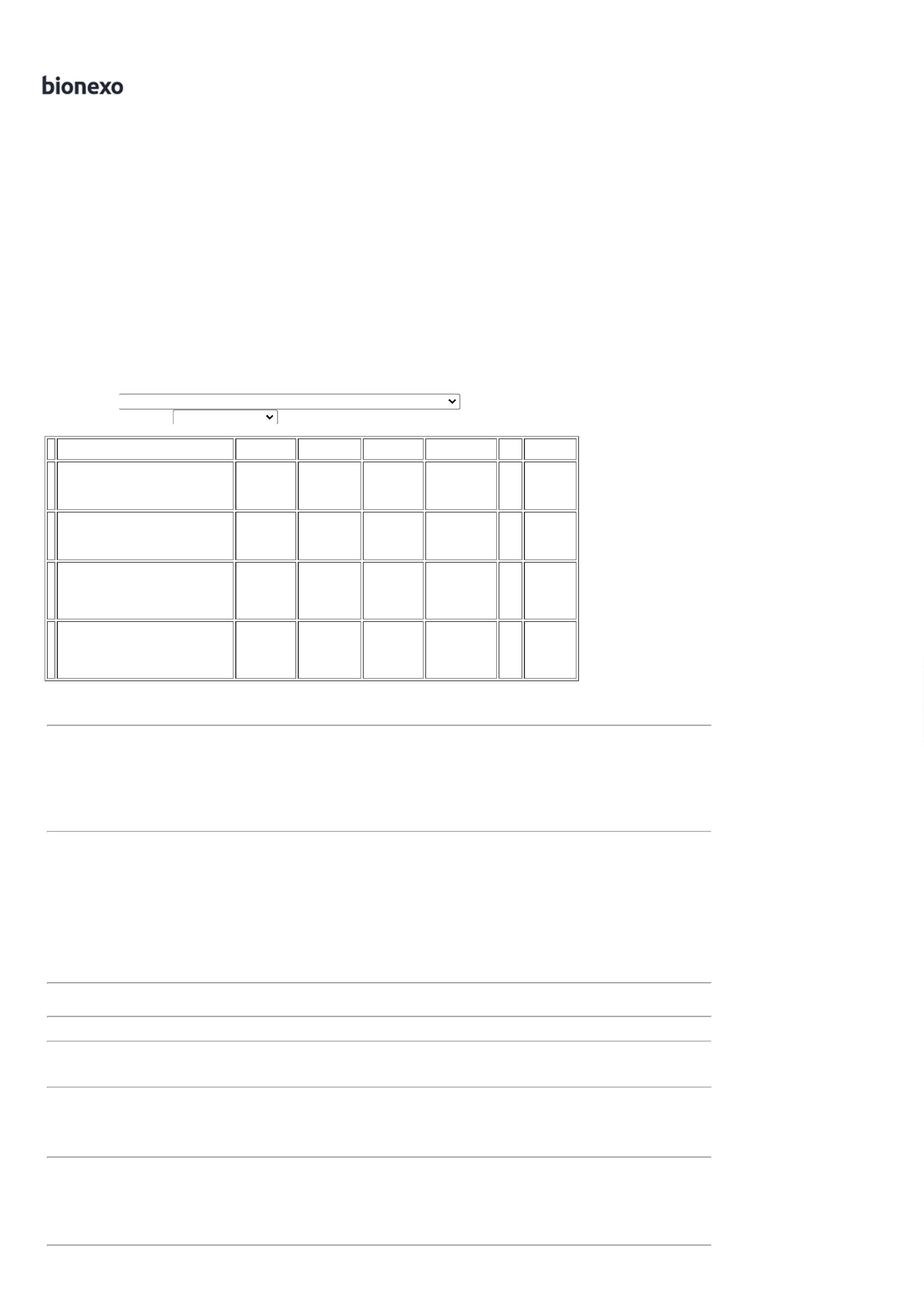 25/06/2022 13:56BionexoTotal de Itens da Cotação: 8Total de Itens Impressos: 2Programaçãode EntregaPreçoUnitário FábricaPreçoProdutoCódigoFabricante Embalagem Fornecedor Comentário JustificativaRent(%) Quantidade Valor Total UsuárioDETERGENTELIQUIDO C/;Fornecedor 1 e 3NeocleanComércio deMateriais deHigiene eLimpeza Ltda- Eppnão atingiufaturamentomínimo.Fornecedor 2encontra-se comirregularidadefiscal.DioneiCajueiro DaSilvaDETERGENTELIQ OESTENEUTRO500ML PARAREMOÇÃO DEGORDURAS DELOUÇAS,TALHERES EPANELA - FRASCOR$R$1224620--500 MLnullnull48 FrascoR$ 90,72001,8900 0,0000500ML -01/06/202209:11OESTEAPARELHOODORIZADOREXACCTA DEAMBIENTE -TRILHA -NeocleanComércio deMateriais deHigiene eLimpeza Ltda- EppDioneiCajueiro DaSilvaDISPENSERDESODORIZADORE PERFUMADOR 43347AUTOMATICO DEAMBIENTE;Fornecedor 1encontra-se comregularidadefiscal.R$R$R$396,8500015 Unidade79,3700 0,000001/06/202209:11TRILHATotalParcial:53.0R$ 487,5700Total de Itens da Cotação: 8Total de Itens Impressos: 2Programaçãode EntregaPreçoUnitário FábricaPreçoProdutoCódigoFabricante Embalagem Fornecedor Comentário JustificativaRent(%) Quantidade Valor Total UsuárioSABONETEESPUMA C/VALVULA600ML COMPC/DISPENSERSPARTAN -SPARTANSABONETEESPUMA C/VALVULA 600MLCOMP C/DISPENSERSPARTANRosana DeOliveiraMoura;Fornecedor 1consta comThSuprimemntosLidaR$R$R$752007-1nullirregularidadefiscal(CNDpositiva)450 Unidade17,0000 0,00007.650,000008/06/202215:39SABONETELIQUIDO ESPUMADE 700ML REFILRETANGULAR -SABONETELIQUIDOESPUMADE 700ML REFILRETANGULARFRAGANCIASABONETELIQUIDOESPUMA DE700ML REFILRETANGULAR- PREMISSERosana DeOliveiraMouraThSuprimemntosLidaR$R$R$848444-1null-300 Unidade8,0000 0,00002.400,000008/06/202215:39SENSITIVE OUERVA DOCECOMPATIVELCOM A MARCAPREMISSETotalParcial:R$750.010.050,0000Total de Itens da Cotação: 8Total de Itens Impressos: 2TotalGeral:R$7263.031.832,5700Clique aqui para geração de relatório completo com quebra de páginahttps://bionexo.bionexo.com/jsp/RelatPDC/relat_adjudica.jsp2/2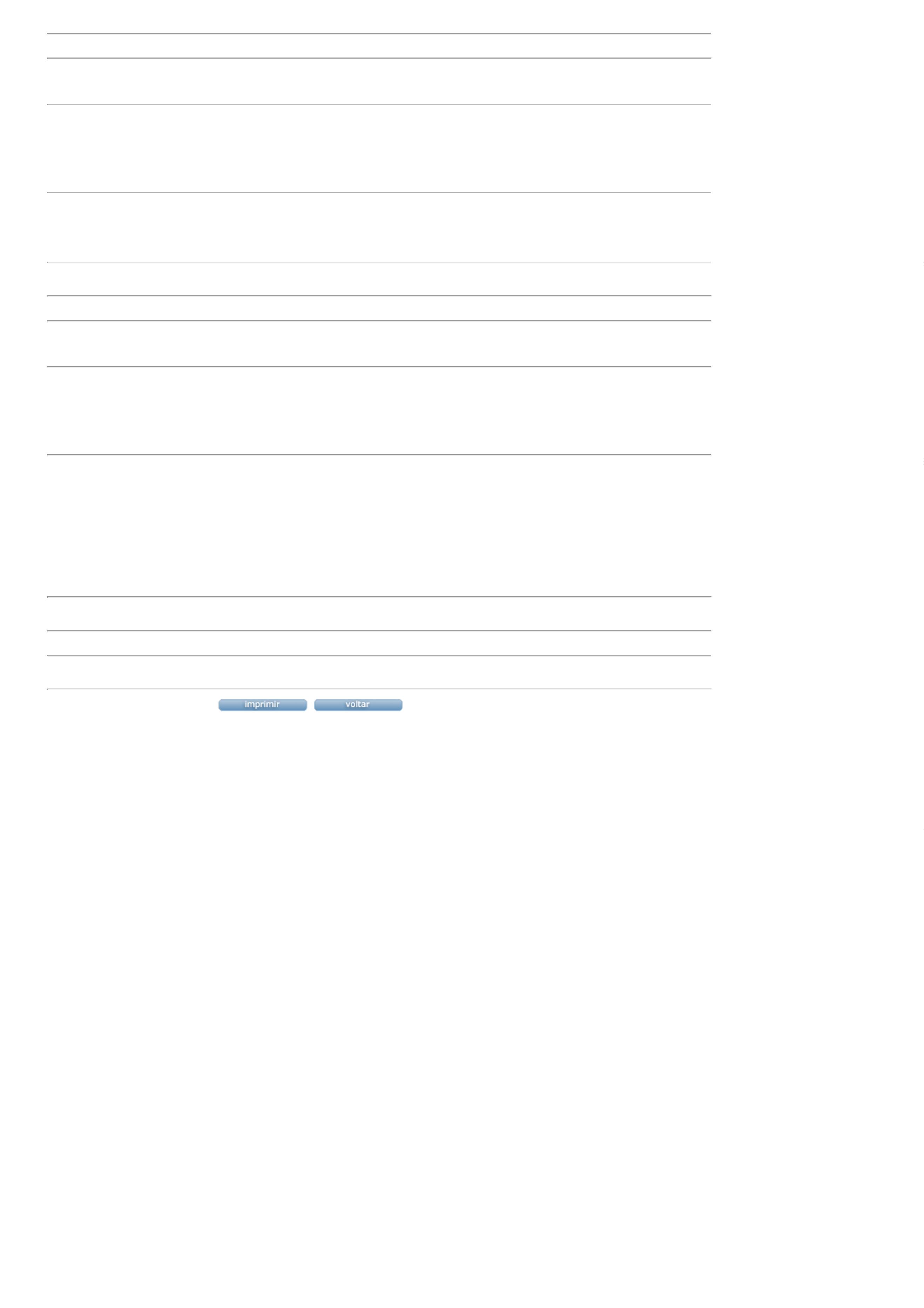 